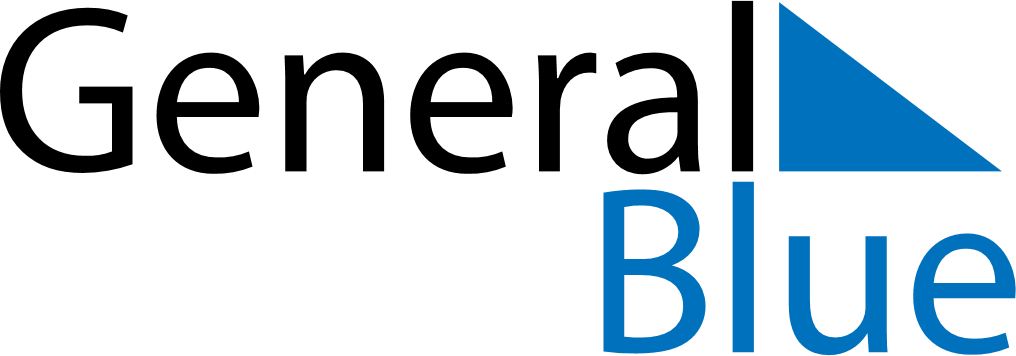 Weekly CalendarJanuary 19, 2026 - January 25, 2026Weekly CalendarJanuary 19, 2026 - January 25, 2026Weekly CalendarJanuary 19, 2026 - January 25, 2026Weekly CalendarJanuary 19, 2026 - January 25, 2026Weekly CalendarJanuary 19, 2026 - January 25, 2026Weekly CalendarJanuary 19, 2026 - January 25, 2026Weekly CalendarJanuary 19, 2026 - January 25, 2026MondayJan 19MondayJan 19TuesdayJan 20WednesdayJan 21ThursdayJan 22FridayJan 23SaturdayJan 24SundayJan 25AMPM